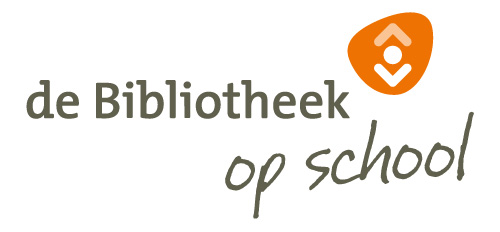 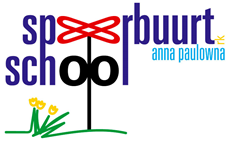                                   InschrijfformulierSpoorbuurtschool Anna PaulownaAchternaam………………………………………………………………….…………m/vVoornaam…………………………………………Voorletters……………………..…….Voorvoegsels……………………………………………………………………………….Geboortedatum…………………………………………………………………………….Straatnaam-Huisnummer…………………………………………………………………Postcode – Woonplaats…………………………………………………………………...Telefoon  ...................................................................................................................06-nummer	……………………………………………………………………………….E-mail………………………………………………………………………………………..Identiteitsbewijs:          0 Rijbewijs               0 Reisdocument	Datum van inschrijving	…………………………………………………………………Handtekening ………………………………………….Door het plaatsen van uw handtekening gaat u akkoord met ons privacyreglement.Zie onze website www.kopgroepbibliotheken.nl.In te vullen door de bibliotheekNaam medewerker:….................................................Pasnummer:	…………………………			……………………